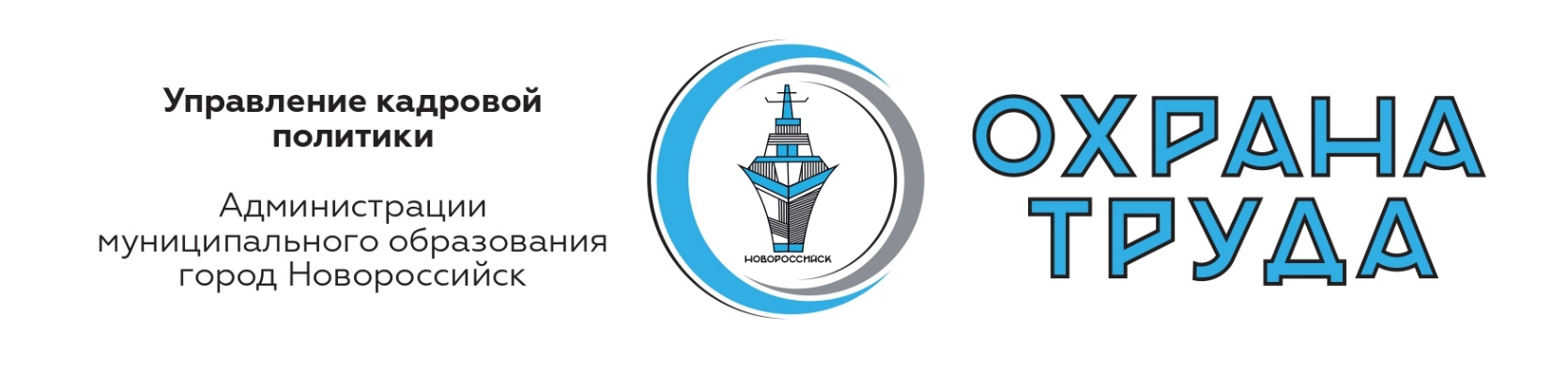 ШКОЛА   ПО   ОХРАНЕ    ТРУДА  № 6 /2023 г.ПРАКТИКУМ ПО ОХРАНЕ ТРУДА   ДЛЯ РУКОВОДИТЕЛЕЙИ СПЕЦИАЛИСТОВ ПО ОХРАНЕ ТРУДАВ помощь работодателю.ТЕМА:  Как провести инструктаж по безопасности дорожного движения© По материалам  Справочной системы «Охрана труда»

С кем провести инструктаж по БДДИнструктажи по безопасности дорожного движения проводите со всеми водителями транспортных средств. При этом обязанность проводить инструктажи по БДД есть только у трех категорий организаций и ИП: организации и ИП, где есть хотя бы один автобус или грузовик;организации и ИП, которые перевозят пассажиров на основании договора перевозки пассажира или договора фрахтования;организации и ИП, которые перевозят грузы по договору перевозки.Обязательность инструктажей по БДД для этих организаций предусмотрена пунктом 2 статьи 20 Федерального закона от 10.12.1995 № 196-ФЗ «О безопасности дорожного движения», пунктами 2–3 Правил обеспечения безопасности перевозок автомобильным транспортом и городским наземным электрическим транспортом, утвержденных приказом Минтранса от 30.04.2021 № 145 (далее – Правила безопасности перевозок транспортом).Для остальных организаций есть только два случая обязательных инструктажей по БДД — предрейсовый инструктаж для водителей автобусов для организованной перевозки группы детей и специальный инструктаж перед направлением водителей в рейс по зимним автодорогам, льду рек, озер и других водоемов (подп. «б» п. 17 Правил, утв. постановлением Правительства от 23.09.2020 № 1527, п. 238 ПОТ на автомобильном транспорте, утв. приказом Минтруда от 09.12.2020 № 871н).Организации, для которых не предусмотрена обязанность проводить инструктажи по БДД, сами определяют, нужно ли проводить инструктажи по БДД и как их проводить. К таким организациям, например, относят компании, где есть только один водитель, который перевозит директора.ВАЖНОПроводите со всеми водителями инструктажи по БДД.Это позволит снизить риски ДТП с транспортом организации и сократить риск несчастных случаев с водителями. Правила, по которым будете проводить инструктажи по БДД, закрепите в специальном локальном нормативном акте, например, положении об инструктажах по безопасности дорожного движения.ВОПРОСНужно ли проводить инструктаж по БДД специалистам, которые управляют служебными автомобилямиОТВЕТ: Если в должностных обязанностях специалистов прописана обязанность транспортного средства, то они является водителями. С такими работниками нужно проводить специальные инструктажи по БДД. Такие инструктажи проводят перед рейсом по зимним автодорогам, льду, рекам и другим водоемам (п. 238 приказа Минтруда от 09.12.2020 № 871н).ВОПРОС:Нужно ли проводить инструктаж по БДД кладовщику-логисту, если он управляет транспортом и выезжает за грузамиОТВЕТ: Да, нужно.Если в трудовых обязанностях кладовщика-логиста прописали управление транспортным средством, то работник является водителем. Для водителей, которые перевозят грузы, проведите вводный, предрейсовый и сезонный инструктажи по БДД. Такие требования указаны в пункте 2 статьи 20 Федерального закона от 10.12.1995 № 196-ФЗ и в пунктах 2–3 приказа Минтранса от 30.04.2021 № 145. Также проведите специальные инструктажи в зимнее время (п. 238 приказа Минтруда от 09.12.2020 № 871н). Результаты инструктажей зафиксируйте в журнале инструктажей.Кто проводит инструктажи по БДДВсе виды инструктажей по безопасности дорожного движения проводит ответственный за БДД. Если в организации нет ответственного за БДД, то ответственность за инструктажи по БДД поручают другому работнику, например, непосредственному руководителю водителей или специалисту по охране труда. Чтобы назначить ответственного за инструктажи по БДД, оформите специальный приказ.ВОПРОСКто должен проводить инструктажи для водителей легкового автомобиля, если нет транспортного цехаОТВЕТ: Инструктажи по БДД проводит ответственный за БДД. Если в организации инструктажи необязательные, но решили их проводить, то самостоятельно определите ответственного за БДД. Такой работник должен пройти профпереподготовку по квалификации ответственного за обеспечение БДД и иметь аттестацию на право занимать должность в ФБУ «Росавтотранс» (п.15.3–15.4 приказа Минтранса от 31.07.2020 № 282).ВОПРОС:Может ли начальник автотранспортного участка быть ответственным за БДДОТВЕТ: Да, может.Назначьте начальника автотранспортного участка ответственного за БДД, если у работника есть профпереподготовка по квалификации ответственного за обеспечение БДД и аттестация на право занимать должность в ФБУ «Росавтотранс» (п.15.3–15.4 приказа Минтранса от 31.07.2020 № 282). Чтобы назначить ответственного, используйте шаблон от экспертов Системы.Какие документы разработатьЕсли в организации нет ответственного за БДД, то определите работника, который будет проводить инструктажи по безопасности дорожного движения.Далее оформите программы инструктажей по БДД. Это не обязательные документы, но они помогут проводить все инструктажи по БДД в едином формате.Проведение инструктажей по БДД регистрируйте в специальном журнале инструктажей.Журнал можно вести в электронном виде. Для этого нужно оформить электронные подписи работнику, который проводит инструктажи, и водителю, который проходит инструктаж (абз. 3 п. 7 Правил безопасности перевозок транспортом).Какие виды инструктажей по БДД нужно проводить с водителямиС водителями проводите четыре вида инструктажей по БДД:вводный инструктаж;предрейсовый инструктаж;сезонный инструктаж;специальный инструктаж.Виды инструктажей указаны в абзаце 4 пункта 3 Правил безопасности перевозок транспортом.ВАЖНОНе проводите одновременно инструктажи по БДД с инструктажами по охране труда.Это разные виды инструктажей, и их проводят независимо друг от друга. Как провести вводный инструктаж по БДДВводный инструктаж по БДД проводите со всеми водителями вне зависимости от уровня квалификации и стажа работы.Когда провестиПри приеме на работу водителей.О чем инструктироватьВ тематику вводного инструктажа по БДД включите 10 тем.1. Общие сведения о субъекте транспортной деятельности. В том числе расскажите про размер и структуру парка транспортных средств и виды перевозок, которые проводятся в организации.2. Требования по безопасной эксплуатации транспортных средств.3. Требования по обеспечению транспортной безопасности. В этой теме учтите уровни безопасности для транспортных средств автомобильного транспорта и городского наземного электрического транспорта (постановление Правительства от 08.10.2020 № 1640).4. Права потерпевших и порядок действий потерпевших для получения возмещения причиненного вреда. По этой теме нужно инструктировать водителей автобусов, троллейбусов и трамваев. Права потерпевших и порядок действий для получения возмещения прописаны в договоре обязательного страхования гражданской ответственности перевозчика за причинение вреда жизни, здоровью, имуществу пассажиров, заключенном между страховщиком и страхователем.5. Порядок прохождения медосмотров. Проговорите информацию по всем видам медосмотров для водителей — предсменному, предрейсовому и послесменному, послерейсовому.6. Порядок прохождения предрейсового или предсменного контроля техсостояния транспортного средства.7. Нормы загрузки транспортных средств. При инструктаже водителей, которые будут заниматься пассажирскими перевозками, проинструктируйте о нормах пассажировместимости.8. Основные данные об аварийности на пути следования, обстоятельствах и причинах преобладающих видов ДТП.9. Порядок действий при ДТП. В том числе проинструктируйте водителя, как оформлять документы о ДТП без участия сотрудников полиции.10. Документы, необходимые для осуществления перевозок.Как провести предрейсовый инструктаж по БДДПредрейсовый инструктаж проводят перед отправлением водителя в рейс.Когда провестиПеред первым отправлением водителя в рейс по маршруту. Если маршрут не меняется, то до изменения маршрута больше не нужно проводить предрейсовые инструктажи. Если маршруты у водителя меняются, то предрейсовый инструктаж проводите перед каждым отправлением водителя в рейс по новому маршруту.ВНИМАНИЕПроведите предрейсовый инструктаж для водителей перед направлением их в рейс по зимним автодорогам, льду рек, озер и других водоемов.Это указано в пункте 238 ПОТ на автомобильном транспорте, утвержденных приказом Минтруда от 09.12.2020 № 871н.О чем инструктироватьВ предрейсовый инструктаж включите семь тем.1. Протяженность маршрута.2. Дорожные условия.3. Опасные участки и места концентрации ДТП на маршруте.4. Особенности организации дорожного движения.5. Погодные условия движения на маршруте.6. Конечные, промежуточные пункты маршрута, места отдыха, приема пищи и, если необходимо, смены водителей, парковки (парковочные места) транспортных средств, расположение на маршруте пунктов медицинской и технической помощи, постов Госавтоинспекции МВД, автовокзалов и автостанций, если остановочные пункты маршрута расположены на территории автовокзалов или автостанций.7. Безопасность движения в период проведения культурно-массовых и спортивных мероприятий.Как провести сезонный инструктаж по БДДСезонный инструктаж по БДД проводите для всех водителей перед началом очередного сезона.Когда провестиСезонные инструктажи проводят два раза в год — перед весенне-летним и осенне-зимним периодами. Например, в апреле–мае и октябре–ноябре.О чем инструктироватьВключите в инструктаж вопросы особенности эксплуатации и управления транспортными средствами в весенне-летний и осенне-зимний периоды. Также проинструктируйте водителей, как обеспечить безопасность дорожного движения в сложных погодных и дорожных условиях.Как провести специальный инструктаж по БДДСпециальный инструктаж по БДД проводят, если есть необходимость незамедлительного доведения до водителя информации.Когда провестиСпециальный инструктаж проводят в трех случаях:вступили в силу НПА, которые влияют на профессиональную деятельность водителей;изменились условия движения, которые влияют на безопасность дорожного движения;произошел террористический акт или есть угроза его совершения.О чем инструктироватьВ ходе специального инструктажа дайте оценку ситуации, которая стала основанием для инструктажа, и определите порядок действий водителя.Какая ответственность за непроведение инструктажей по БДДЕсли не провести обязательный инструктаж по БДД и допустить сотрудника к управлению транспортом, то предприятие могут оштрафовать на 30 000 руб., а должностное лицо, ответственное за нарушение, – на 10 000 руб. Это указано в части 5 статьи 12.31.1 КоАП.© По материалам  Справочной системы «Охрана труда»